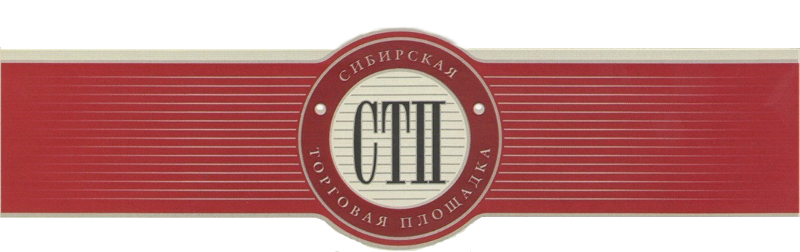 Протоколоб определении участников торговг. Кемерово	01.10.2019Организатор торгов Общество с ограниченной ответственностью «Центр Универсальных Торгов», рассмотрев поступившую заявку на участие в торгах по продаже имущества должника Общества с ограниченной ответственностью «Строй-Лидер», посредством публичного предложения (извещение о назначении торгов опубликовано на сайте https://sibtoptrade.ru/, №СТП-4009/1, размещено в сети Интернет на сайте http://bankrot.fedresurs.ru/ (Единый Федеральный реестр сведений о банкротстве)) 26.09.2019, на основании журнала приема заявок установил:2019-09-30 10:03:27 (время московское)для участия в торгах поступила следующая заявка в форме электронного документа, подписанного ЭЦП заявителя:Рассмотрев поступившую заявку, Организатор торгов решил:Допустить к участию в торгах:	Отказать в допуске на участие в торгах:*Решение об отказе в допуске заявителя к участию в торгах принимается в случае, если:1) заявка на участие в торгах не соответствует требованиям, установленным в соответствии с №127-ФЗ и указанным в сообщении о проведении торгов;2) представленные заявителем документы не соответствуют установленным к ним требованиям или недостоверны;3) поступление задатка на счета, указанные в сообщении о проведении торгов, не подтверждено на дату составления протокола об определении участников торгов.Организатор торгов	ООО «Центр Универсальных Торгов»Срок, по истечению которого последовательно снижается начальная стоимостьЦена продажи имущества, установленная для данного  периода, руб.с 09:00 (мск) «30» сентября 2019г. по 15:00 (мск) «01» октября 2019г.1189830.60№ лотаназвание лота 1Транспортное сред-во: Mercedes-Benz GL350 4Matic, 350CD, VIN: WDC1648221A791779, 2012 г.в., кузов DC1648221A791779, цвет черный, ПТС 77 УК 167760Цена лота, установленная для данного периода, руб.Предложение о цене (заявителя), руб.1189830.601189830.60Регистрационный номер заявителяНаименование(для юридического лица) /ФИО (для физического лица)№ лота ИНН, ОГРН (для юридических лиц)18480Серебренников Алексей Леонидович1ИНН 165015251198Регистрационный номер заявителяНаименование(для юридического лица) /ФИО (для физического лица)№ лота ИНН, ОГРН (для юридических лиц)18480Серебренников Алексей Леонидович1ИНН 165015251198Наименование(для юридического лица) /ФИО (для физического лица)№ лотаИНН, ОГРН (для юридических лиц)Основания принятого решения об отказе в допуске заявителя к участию в торгах*.----